Vrijstelling Wtza meldplichtNB: Wanneer uw SBI code begint met 86, 87 of 88 is vrijstelling niet van toepassing tenzij uw code op de uitzonderinglijst staat. U dient dan een sceenshot van uw gegevens uit het Zorgaanbiedersportaal te uploaden onder B22.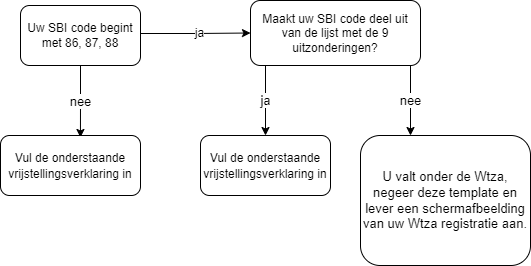 Lijst met uitgezonderde SBI codes:Hierbij verklaar ik, naam zorgverlener, met registratienummer  …………….  dat ik vrijstelling heb van Wtza meldplicht. Bij de Kamer van Koophandel ben ik geregistreerd onder SBI code*: ………………….  Datum: ____________________________________Naam: ____________________________________Handtekening: ______________________________ SBIOMSCHRIJVING86.92.2Arbobegeleiding en re-integratie86.92.3Preventieve gezondheidszorg (geen arbobegeleiding)86.92.9Samenwerkingsorganen op het gebied van gezondheidszorg en overige gezondheidszorgondersteunende diensten88.10.2Welzijnswerk voor ouderen88.91Kinderopvang en peuterspeelzaalwerk88.99.2Maatschappelijk werk88.99.3Lokaal welzijnswerk88.99.9Overig maatschappelijk advies, gemeenschapshuizen
en samenwerkingsorganen op het gebied van welzijn